      Harbertonford Long Term Curriculum Map 2019-2021     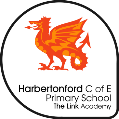 Autumn Autumn SpringSpringSummerSummerEYFSWho’s who?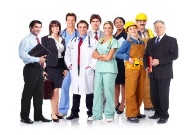 Carnival of colour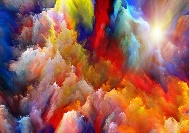 People who help us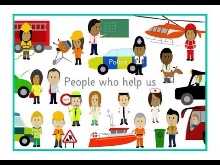 Are we nearly there?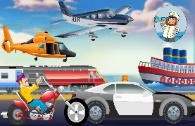 Once Upon a Time 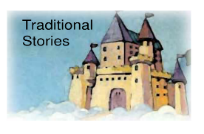 Amazing animals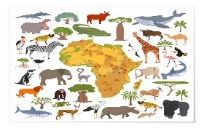 Hook or  visitDoctor visitLifeguard visitDoctor visitLifeguard visitPolice visit with police carPolice visit with police carZoo (or similar)Zoo (or similar)Year 1&2AFire! Fire!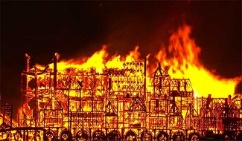 Fire! Fire!Pirates and Privateers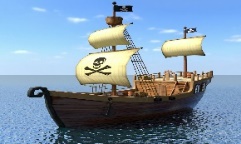 Pirates and PrivateersRoots, Shoots & Muddy Boots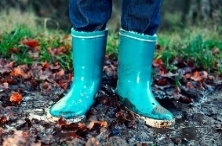 Roots, Shoots & Muddy BootsHook or visitForest – burning housesForest – burning housesPirate day Golden Hind, Buckland AbbeyPirate day Golden Hind, Buckland AbbeyDartington Deer ParkDartington Deer ParkYear 1&2 BFollowers of Fashion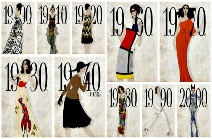 Followers of FashionWild Weather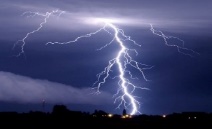 Wild WeatherUnder the Sea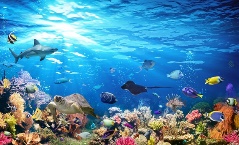 Under the SeaHook or visitSpinning wool Local textiles millSpinning wool Local textiles millHallsands  (Forest and Beach)Hallsands  (Forest and Beach)Plymouth AquariumPlymouth AquariumScience:  Seasons, seasonal changesScience:  Seasons, seasonal changesScience:  Seasons, seasonal changesScience:  Seasons, seasonal changesScience:  Seasons, seasonal changesScience:  Seasons, seasonal changesYear 3&4ADartmoor Rocks!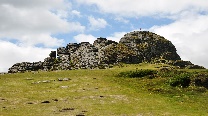 Dartmoor Rocks!Eruptions and Explosions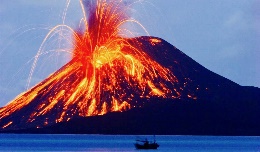 Eruptions and ExplosionsGreece is the Word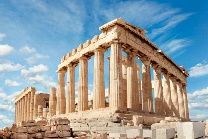 Greece is the WordHook or visitHaytor, DartmoorHaytor, DartmoorForest school – erupting volcanoes!Forest school – erupting volcanoes!ResidentialResidentialYear 3&4BWhat did the Romans ever do for me?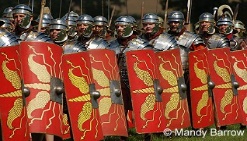 What did the Romans ever do for me?Raging rivers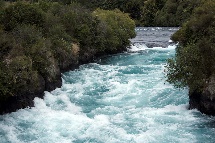 Raging riversWalk Like an Egyptian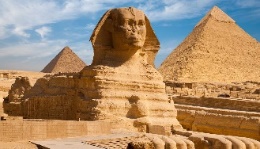 Walk Like an EgyptianHook or visitRoman DayRoman DaySW Water visit River Dart & Palmer’s DamSW Water visit River Dart & Palmer’s DamExeter RAMMExeter RAMMYear 5&6AWorld at War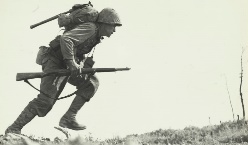 World at WarOut of this World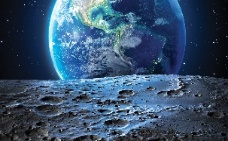 Out of this WorldChocolate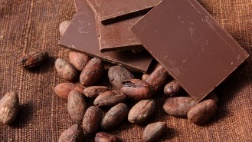 ChocolateHook or visitAir raid siren procedure South Devon RailwayAir raid siren procedure South Devon RailwaySTEM centre Space workshops – Plymouth STEM centre Space workshops – Plymouth Make our own chocolate South Devon Chilli FarmMake our own chocolate South Devon Chilli FarmYear 5&6BInvincible Invaders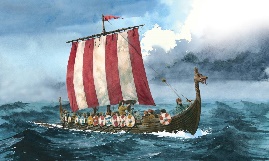 Invincible InvadersYou are what you eat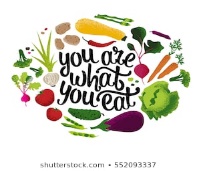 You are what you eatVictorian Revolution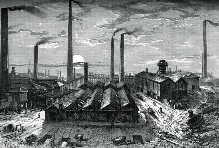 Victorian RevolutionHook or visitRAMM museum – ExeterRAMM museum – ExeterCook a healthy class mealSporting Event/meet an athleteCook a healthy class mealSporting Event/meet an athleteMorwelham QuayMorwelham Quay